Leoni macht Rechenzentren schneller mit Übertragungsgeschwindigkeit von 400 G über Kupfer  Lösungen für QSFP-DD und OSFP im Sortiment – Breakout-Version mit voller Kompatibilität zu allen StandardsFriesoythe, 08. Dezember 2017 – Leoni, der führende europäische Anbieter von Kabeln und Kabelsystemen für die Automobilbranche und weitere Industrien, bietet 400 G-Kupferlösungen für die zwei neusten Standards der breitbandigen Datenübertragung in Rechenzentren. Mit QSFP-DD- und OSFP-Kabelsystemen sind Inter-Rack-Verbindungen mit 400 G und mehr möglich. Eine Breakout-Variante wird die volle Kompatibilität zwischen den beiden next generation Standards und abwärts ermöglichen. Auf der DesignCon in Santa Clara, USA, werden am 01. und 02. Februar 2018 Prototypen der neuen Entwicklungen gezeigt.Mit QSFP-DD (Quad Small Form Factor Double Density)- und OSFP (Octal Small Form Factor Pluggable)- Kabelsystemen schaffen gleich zwei neue Produktfamilien von Leoni den Sprung in die 400 G-Übertragung mit Kupfer. Basis beider Lösungen ist die schlanke und leistungsstarke ParaLink 25s-Meterware des Unternehmens. Auch als 16-paarige Version liefert dieses Hochleistungskabel die notwendige hohe Signalintegrität bei geringer Packungsdichte. Für QSFP-DD wird ParaLink 25s bei einem maximalen Durchmesser von AWG 28 mit einer Länge von höchstens 3 Metern verwendet, für OSFP waren in der Simulation bei einem Durchmesser von AWG 26 sogar bis zu  4 Meter möglich. Mit dem Engineering von Kabeln, Platinen und Steckern, der Kabelproduktion und Konfektion sowie umfangreichen Testmöglichkeiten im hauseigenen Hochfrequenzlabor kontrolliert Leoni den kompletten Übertragungskanal in Simulation und Herstellung seiner Kabelsysteme. Als Mitglied der „Multi Source Agreement (MSA) Groups“ für QSFP-DD und OSFP hat der Kabelspezialist frühzeitig und parallel zur Standardisierung die Entwicklung von Kabelsystemen mit eigenen Komponenten elektromagnetisch simuliert und die Machbarkeit aktiver und passiver Kupferlösungen für diese Standards belegt. Erste Prototypen haben die Ergebnisse der Simulationen bestätigt. So übertragen OSFP-  und  QSFP-DD-Kabelsysteme bei 25 GHz störungsfrei 8 x 25 Gbit/s passiv (entspricht 200 G mit NRZ-Übertragung) oder bis zu 8 x 50 Gbit/s aktiv (entspricht 400 G mit PAM4-Modulation). Aktive OSFP- oder QSFP-DD-Kabelsysteme können in der Simulation bei einer Datenübertragung von 400 G durch einen integrierten PAM4-Verstärker zudem größere Längen bei voller Signalintegrität überwinden.Neben verschiedenen aktiven und passiven End-to-End-Lösungen sowie Breakout-Versionen wie z.B. QSFP-DD auf 8 x SFP56, OSFP auf 8 x SFP56, QSFP-DD  auf 2 x QSFP56 und OSFP auf 2 x QSFP56 wird Leoni in naher Zukunft auch ein Breakout-Kabel anbieten, welches zwischen QSFP-DD und OSFP überträgt. Diese Lösung wird die volle Kompatibilität zwischen den beiden Standards und abwärtskompatiblen Systemen herstellen. (2.914 Anschläge inkl. Leerzeichen) Zugehöriges Illustrationsmaterial finden Sie direkt bei dieser Mitteilung unter  https://www.leoni.com/de/presse/mitteilungen/details/leoni-macht-rechenzentren-schneller-mit-uebertragungsgeschwindigkeit-von-400-g-ueber-kupfer/Über die Leoni-GruppeLeoni ist ein weltweit tätiger Anbieter von Drähten, optischen Fasern, Kabeln und Kabelsystemen sowie zugehörigen Dienstleistungen für den Automobilbereich und weitere Industrien. Leoni entwickelt und produziert technisch anspruchsvolle Produkte von der einadrigen Fahrzeugleitung bis zum kompletten Bordnetz-System. Darüber hinaus umfasst das Leistungsspektrum Drahtprodukte, standardisierte Leitungen, Spezialkabel und konfektionierte Systeme für unterschiedliche industrielle Märkte. Die im deutschen MDAX börsennotierte Unternehmensgruppe beschäftigt rund 84.000 Mitarbeiter in 31 Ländern und erzielte 2016 einen Konzernumsatz von 4,4 Mrd. Euro. Im Jahr 2017 feiert Leoni sein 100-jähriges Jubiläum.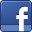 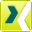 Ansprechpartner für Fachpresse	Ansprechpartner für WirtschaftspresseBirte Wendeln	Sven SchmidtMarketing Business Unit 	Corporate Public & Media Relations
Telecommunication Systems	LEONI AGLEONI Special Cables GmbH	Telefon +49 911 2023-467Telefon	+49 4491 291-173	Telefax	+49 911 2023-231Telefax	+49 4491 291-5173	E-Mail	presse@leoni.comE-Mail	birte.wendeln@leoni.com 	